Pontes – Gesamtband (Ausgabe ab 2020)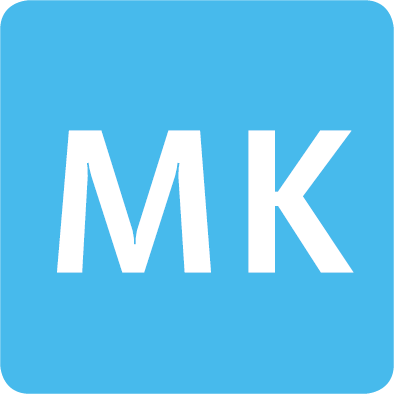 Abgleich mit dem Medienkompetenzrahmen NRW Latein | Gymnasium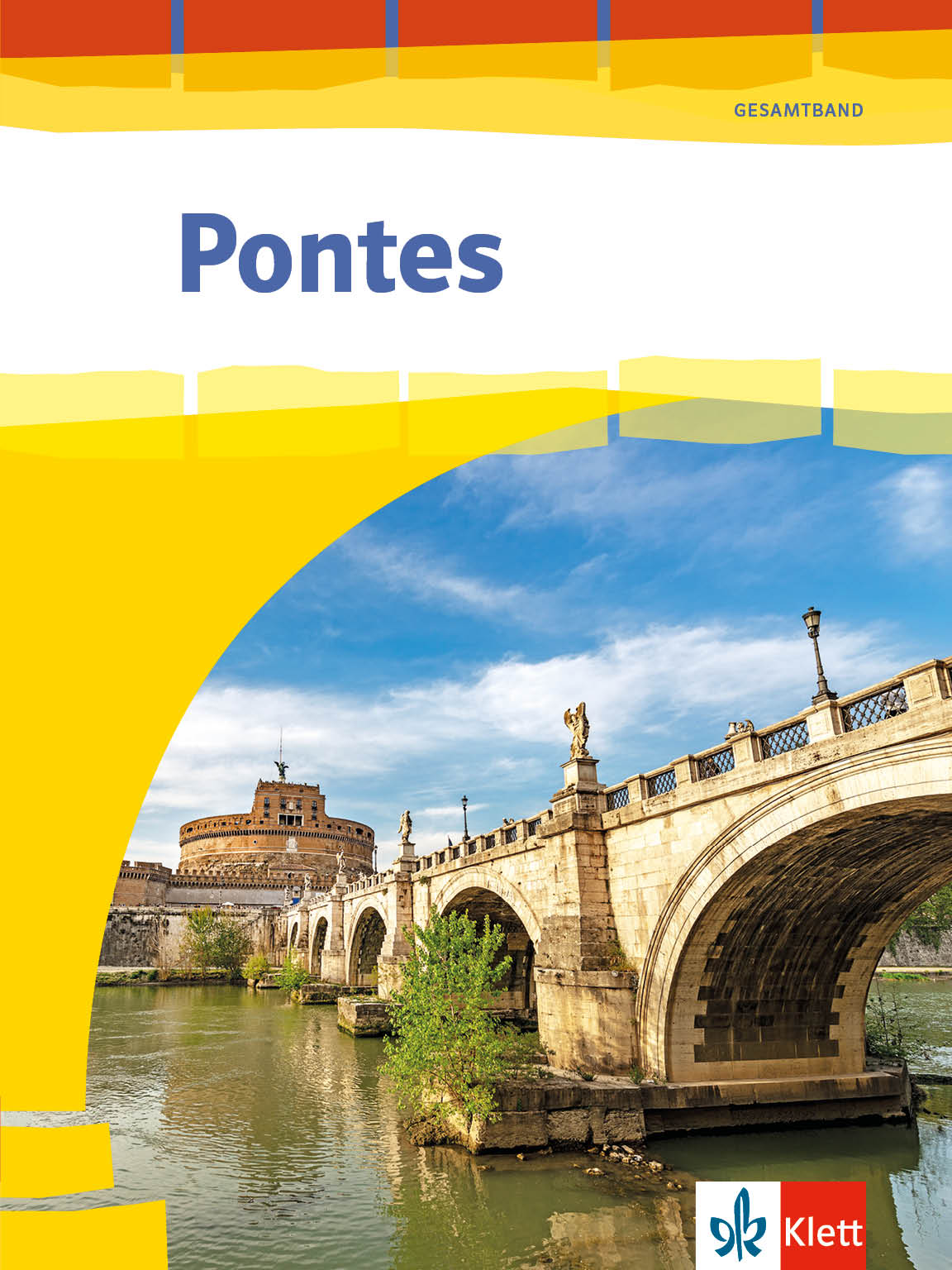 Gesamtband	ISBN: 978-3-12-623301-9	Bedienen
und
Anwenden1.1 Medienausstattung (Hardware)1.2 Digitale Werkzeuge1.3 Datenorganisation1.4 Datenschutz und InformationssicherheitBedienen
und
AnwendenMedienausstattung (Hardware) kennen, auswählen und reflektiert anwenden; mit dieser verantwortungsvoll umgehenVerschiedene digitale Werkzeuge und deren Funktionsumfang kennen, auswählen sowie diese kreativ, reflektiert und zielgerichtet einsetzenInformationen und Daten sicher speichern, wiederfinden und von verschiedenen Orten abrufen; Informationen und Daten zusammenfassen, organisieren und strukturiert aufbewahrenVerantwortungsvoll mit persönlichen und fremden Daten umgehen; Datenschutz, Privatsphäre und Informationssicherheit beachten1. - 3. Lernjahr: Pontes Gesamtband eBook (ECA70035EBA12) und eBook pro (ECA70035EPA12); Pontes Gesamtband Begleitbuch eBook (ECA70036EBA12)1. - 3. Lernjahr: Umgang mit digitalen Werkzeugen und deren Funktionen, z.B. Suche, Markierung und Zoom: Pontes Gesamtband eBook (ECA70035EBA12) und eBook pro (ECA70035EPA12); Pontes Gesamtband Begleitbuch eBook (ECA70036EBA12)1. - 3. Lernjahr: Nutzung des eBook pro als Ressource und als Speicherort für eigene Materialien;Informationen sicher speichern, wiederfinden und abrufen; Informationen organisieren und aufbewahren:Pontes Gesamtband eBook (ECA70035EBA12) und eBook pro (ECA70035EPA12); Pontes Gesamtband Begleitbuch eBook (ECA70036EBA12)1. - 3. Lernjahr: Umgang mit Log-in-Daten:Pontes Gesamtband eBook (ECA70035EBA12) und eBook pro (ECA70035EPA12); Pontes Gesamtband Begleitbuch eBook (ECA70036EBA12)Informieren
und
Recherchieren2.1 Informationsrecherche2.2 Informationsauswertung2.3 Informationsbewertung2.4 InformationskritikInformieren
und
RecherchierenInformationsrecherchen zielgerichtet durchführen und dabei Suchstrategien anwendenThemenrelevante Informationen und Daten aus Medienangeboten filtern, strukturieren, umwandeln und aufbereitenInformationen, Daten und ihre Quellen sowie dahinterliegende Strategien und Absichten erkennen und kritisch bewertenUnangemessene und gefährdende Medieninhalte erkennen und hinsichtlich rechtlicher Grundlagen sowie gesellschaftlicher Normen und Werte 
einschätzen; 
Jugend- und Verbraucherschutz kennen und Hilfs- und Unterstützungsstrukturen nutzen1. - 3. Lernjahr: Eingabe des Online-Codes:S. 3; S. 296Informationen im Internet finden und ordnen:S. 721. Lernjahr: Internet-Recherche:S. 58, Aufgabe 11; S. 24, Aufgabe 3; S. 28, EntdeckeraufgabeEingabe des Online-Codes:S. 23, Aufgabe 4; S. 36, Aufgabe 3Interaktiver Stadtplan:S. 44, Aufgabe 23D-Rekonstruktion:S. 48, Entdeckeraufgabe; S. 54, Entdeckeraufgabe; S. 61, Aufgabe 42. Lernjahr: Internet-Recherche:S. 88, Entdeckeraufgabe; S. 100, Entdeckeraufgabe; S. 120, Entdeckeraufgabe; S. 140, Entdeckeraufgabe; S. 142, Aufgabe 1; S. 152, Entdeckeraufgabe; S. 153, Aufgabe 1; S. 158, Entdeckeraufgabe; S. 162, Aufgabe 8 + 3; S. 168, Entdeckeraufgabe; S. 208, Entdeckeraufgabe3D-Rekonstruktion:S. 132, Entdeckeraufgabe3. Lernjahr: Internet-Recherche:S. 174, Entdeckeraufgabe; S. 187; S. 196, Entdeckeraufgabe; S. 206, Aufgabe 9; S. 218, Aufgabe 2; S. 224, Entdeckeraufgabe; S. 253, Aufgabe 4c; S. 255, Aufgabe 3b+c3D-Rekonstruktion:S. 182, Aufgabe 1; S. 246, Entdeckeraufgabe1. - 3. Lernjahr: Themenrelevante Informationen und Daten aus Medienangeboten filtern, strukturieren und umwandeln:S. 73Inhalte kreativ umsetzen:S. 164/165Auswahl aus dem Online-Medienangebot:S. 2961. Lernjahr: Quellen (Abbildungen, Schaubilder) zum zusätzlichen Informationserwerb nutzen:S. 16, Entdeckeraufgabe; S. 48, Entdeckeraufgabe; S. 61, Entdeckeraufgabe; S. 96, Aufgabe 1Informationen strukturieren, umwandeln, aufbereiten:S. 36, Aufgabe 2; S. 44, Aufgabe 1+2; S. 50, Aufgabe 1b2. Lernjahr: Quellen (Abbildungen, Schaubilder) zum zusätzlichen Informationserwerb nutzen:S. 75, Entdeckeraufgabe; S. 127, EntdeckeraufgabeVorkommen von Themen in Filmen und Büchern belegen:S. 148, Aufgabe 13. Lernjahr: Quellen (Abbildungen, Schaubilder) zum zusätzlichen Informationserwerb nutzen:S. 176, Aufgabe 2; S. 180, Entdeckeraufgabe; S. 214, EntdeckeraufgabeInhalte kreativ umsetzen:S. 253, Aufgabe 4aInformationen strukturieren, umwandeln, aufbereiten:S. 174, Entdeckeraufgabe; S. 182, Aufgabe 1; S. 208, Entdeckeraufgabe; S. 226, Aufgabe 21. - 3. Lernjahr:Herausgeber einer Website und Autor einer Quelle kritisch bewerten:S. 723. Lernjahr:Eine eigene Meinung zu einem fiktiven Video auf einer Internetseite formulieren:S. 247, Aufgabe 3cKommunizieren
und
Kooperieren3.1 Kommunikations- und Kooperationsprozesse3.2 Kommunikations- und Kooperationsregeln3.3 Kommunikation und Kooperation in der Gesellschaft3.4 Cybergewalt und 
-kriminalitätKommunizieren
und
KooperierenKommunikations- und Kooperationsprozesse mit digitalen Werkzeugen zielgerichtet gestalten sowie mediale Produkte und Informationen teilenRegeln für digitale Kommunikation und Kooperation kennen, formulieren und einhaltenKommunikations- und Kooperationsprozesse im Sinne einer aktiven Teilhabe an der Gesellschaft gestalten und reflektieren; ethische Grundsätze sowie kulturell-gesellschaftliche Normen beachtenPersönliche, gesellschaftliche und wirtschaftliche Risiken und Auswirkungen von Cybergewalt und -kriminalität erkennen sowie Ansprechpartner und Reaktionsmöglichkeiten kennen und nutzen1. Lernjahr: Risiken und Auswirkungen von Cyberkriminalität kennen:S. 82, EntdeckeraufgabeProduzieren
und
Präsentieren4.1 Medienproduktion und Präsentation4.2 Gestaltungsmittel4.3 Quellendokumentation4.4 Rechtliche GrundlagenProduzieren
und
PräsentierenMedienprodukte adressatengerecht planen, gestalten und präsentieren; Möglichkeiten des Veröffentlichens und Teilens kennen und nutzenGestaltungsmittel von Medienprodukten kennen, reflektiert anwenden sowie hinsichtlich ihrer Qualität, Wirkung und Aussageabsicht beurteilenStandards der Quellenangaben beim Produzieren und Präsentieren von eigenen und fremden Inhalten kennen und anwendenRechtliche Grundlagen des Persönlichkeits- (u.a. des Bildrechts), Urheber- und Nutzungsrechts 
(u.a. Lizenzen) überprüfen, 
bewerten und beachten1. - 3. Lernjahr:Nutzung geeigneter Medien; eine Präsentation erstellen:S. 73Inhalte kreativ umsetzen:S. 164+165; S. 2651. Lernjahr: Szenische Darstellung:S. 23, Aufgabe 4; S. 32, Aufgabe 8b; S. 55, Aufgabe 3; S. 67, Aufgabe 3Eine Collage anfertigen:S. 33, Aufgabe 4; S. 58, Aufgabe 11Einen Comic, eine Bildergeschichte zeichnen:S. 59, Aufgabe 4; S. 90, Aufgabe 2Präsentieren:S. 56, Aufgabe 12. Lernjahr: Szenische Darstellung/Video und Hörspiel/Audio:S. 95, Aufgabe 5; S. 109, Aufgabe 5; S. 110, Aufgabe 2; S. 127, Aufgabe 3; S. 154, Aufgabe 1; S. 159, Aufgabe 53. Lernjahr: Szenische Darstellung:S. 192, Aufgabe 1; S. 254, Aufgabe 2bEine Collage anfertigen:S. 197, Aufgabe 2aPlakat oder Blog-Eintrag anfertigen:S. 174, Entdeckeraufgabe; S. 253, Aufgabe 4aPräsentieren:S. 206, Aufgabe 9; S. 218, Aufgabe 21. - 3. Lernjahr:Quellenursprung (Herausgeber einer Website, Autor einer Quelle) überprüfen:S. 72; S. 165Analysieren
und
Reflektieren5.1 Medienanalyse5.2 Meinungsbildung5.3 Identitätsbildung5.4 Selbstregulierte MediennutzungAnalysieren
und
ReflektierenDie Vielfalt der Medien, ihre Entwicklung und Bedeutungen kennen, analysieren und reflektierenDie interessengeleitete Setzung und Verbreitung von Themen in Medien erkennen sowie in Bezug auf die Meinungsbildung beurteilenChancen und Herausforderungen von Medien für die Realitätswahrnehmung erkennen und analysieren sowie für die eigene Identitätsbildung nutzenMedien und ihre Wirkungen beschreiben, kritisch reflektieren und deren Nutzung selbstverantwortlich regulieren; andere bei ihrer Mediennutzung unterstützen1.-3. Lernjahr:Medieneinsatz planen, geeignete Medien nutzen:S. 73Umgang mit digitalen Wörterbüchern:Begleitbuch, Methodenseiten1. Lernjahr:Umgang mit digitalen Wörterbüchern:S. 32, Aufgabe 9 2. Lernjahr:Umgang mit digitalen Wörterbüchern:S. 112, Aufgabe 23. Lernjahr:Kommentieren im Internet:S. 247, Aufgabe 3c3. Lernjahr: Die interessengeleitete Setzung und Verbreitung von Themen in Medien erkennen sowie in Bezug auf die Meinungsbildung beurteilen:S. 209, Aufgabe 5; S. 240, Entdeckeraufgabe2. Lernjahr: Möglichkeiten der medialen Informationsverbreitung und Kommunikation kennen:S. 122, Aufgabe 2; 3. Lernjahr: Möglichkeiten der medialen Informationsverbreitung und Kommunikation kennen:S. 197, Aufgabe 4; S. 223, Entdeckeraufgabe; S. 247, Aufgabe 3c1. Lernjahr: Klassische Unterhaltungsformen (Gladiatorenkämpfe, Wagenrennen, Theateraufführungen) mit heutigen Freizeitangeboten vergleichen:S. 68, Aufgabe 1Chancen und Risiken der Mediennutzung reflektieren:S. 49, Aufgabe 43. Lernjahr: Chancen und Risiken der Mediennutzung reflektieren:S. 223, Entdeckeraufgabe; S. 232, EntdeckeraufgabeProblemlösen
und
Modellieren6.1 Prinzipien der digitalen Welt6.2 Algorithmen erkennen6.3 Modellieren und Programmieren6.4 Bedeutung von AlgorithmenProblemlösen
und
ModellierenGrundlegende Prinzipien und Funktionsweisen der digitalen Welt identifizieren, kennen, verstehen und bewusst nutzenAlgorithmische Muster und Strukturen in verschiedenen Kontexten erkennen, nachvollziehen und reflektierenProbleme formalisiert beschreiben, Problemlöse-strategien entwickeln und dazu eine strukturierte, algorithmische Sequenz planen; diese auch durch Programmieren umsetzen und die gefundene Lösungsstrategie beurteilenEinflüsse von Algorithmen und Auswirkung der Automatisierung von Prozessen in der digitalen Welt beschreiben und reflektieren2. Lernjahr:Digital mit lateinischen Texten arbeiten; Syntaktische Strukturen veranschaulichen:S. 147, Aufgabe 2; S. 186+1873. Lernjahr:Digital mit lateinischen Texten arbeiten; Syntaktische Strukturen veranschaulichen:S. 181, Aufgabe 2; S. 186+187; S. 215, Aufgabe 1